FAX：025-225-2733　　　メール：kyokai@nief.or.jp：2020310（）JLPT（）　N3・N4にトライ！クラスどちらか、○をつけてくださいN3　　　　　　　　　　　　N4どちらか、○をつけてくださいN3　　　　　　　　　　　　N4どちらか、○をつけてくださいN3　　　　　　　　　　　　N4　〒　〒　〒メール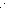 